s-zr-205/232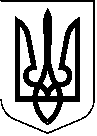 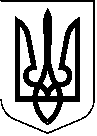 МИКОЛАЇВСЬКА МІСЬКА РАДА РІШЕННЯвід	  Миколаїв	№Про відмову передачі в оренду громадянам Руденку Володимиру Миколайовичу та Руденко Оксані Володимирівні земельної ділянки (кадастровий номер 4810136300:03:001:0040) для будівництва і обслуговування житлового будинку, господарських будівель і споруд (присадибна ділянка) по вул. Садовій, 30-а в Заводському районі м. Миколаєва (незабудована земельна ділянка)Розглянувши звернення громадян Руденка Володимира Миколайовича та Руденко Оксани Володимирівни, дозвільну справу від 27.05.2021 № 23064-000475581-007-01, містобудівну документацію м. Миколаєва, наявну земельно-кадастрову інформацію, рекомендації постійної комісії міської ради з питань екології, природокористування, просторового розвитку, містобудування, архітектури і будівництва, регулювання земельних відносин, керуючись Конституцією України, Земельним кодексом України, Законами України «Про землеустрій», «Про місцеве самоврядування в Україні», міська радаВИРІШИЛА:1. Відмовити в затвердженні технічної документації щодо поділу земельної ділянки комунальної власності площею 2942 кв.м (кадастровий номер 4810136300:03:001:0029) з цільовим призначенням згідно з класифікатором видів цільового призначення земельних ділянок: 02.01 – для будівництва і обслуговування житлового будинку, господарських будівель і споруд (присадибна ділянка) на 4 земельні ділянки (земельну ділянку № 1 (кадастровий номер 4810136300:03:001:0040) площею 432 кв.м, земельну ділянку № 2 (кадастровий номер 4810136300:03:001:0039) площею 1000 кв.м, земельну ділянку № 3 (кадастровий номер 4810136300:03:001:0038) площею 1000 кв.м, земельну ділянку № 4 (кадастровий номер 4810136300:03:001:0041) площею 510 кв.м) для передачі земельної ділянки (кадастровий номер 4810136300:03:001:0040) площею 432 кв.м в оренду громадянам Руденку Володимиру Миколайовичу та Руденко Оксані Володимирівні по вул. Садовій, 30-а в Заводському районі м. Миколаєва.Земельна ділянка має обмеження у використанні згідно з Порядком ведення Державного земельного кадастру, затвердженим постановою Кабінету Міністрів України від 17.10.2012 № 1051:- на земельній ділянці площею 0,0958 га за кодом типу 01.04 – «Охоронна зона навколо (уздовж) об’єкта зв’язку»;- на земельній ділянці площею 0,1170 га за кодом типу 01.08 – «Охоронна зона навколо інженерних комунікацій» (водопровід і каналізація).1.1. Відмовити у передачі в оренду громадянам Руденку Володимиру Миколайовичу та Руденко Оксані Володимирівні земельну ділянку (кадастровий номер 4810136300:03:001:0040) площею 432 кв.м, з цільовим призначенням згідно з класифікатором видів цільового призначення земельних ділянок: 02.01 – для будівництва і обслуговування житлового будинку, господарських будівель і споруд (присадибна ділянка) по вул. Садовій, 30-а в Заводському районі м. Миколаєва (незабудована земельна ділянка), висновок департаменту архітектури та містобудування Миколаївської міської ради від 28.12.2023 № 52273/12.01-24/23-2.Підстава: передача в оренду земельних ділянок, що перебувають у державній або комунальній власності, здійснюється за результатами проведення земельних торгів, крім випадків, встановлених частинами другою, третьою статті 134 Земельного Кодексу України (п.2 ст.124 Земельного Кодексу України), передача в оренду земельних ділянок, що перебувають у державній або комунальній власності, громадянам, юридичним особам, визначеним частинами другою, третьою статті 134 цього Кодексу, здійснюється в порядку, встановленому статтею 123 Земельного Кодексу України (п.3 ст.124 Земельного Кодексу України), долучені до дозвільної справи від 27.05.2021                            № 23064-000475581-007-01 документи не підтверджують розташування об'єктів нерухомого майна на земельній ділянці площею 432 кв.м (кадастровий номер 4810136300:03:001:0040) по вул. Садовій, 30-а, а також відсутні інші випадки, встановлені частинами другою, третьою статті 134 Земельного кодексу щодо можливості передачі в оренду відповідної земельної ділянки комунальної власності без процедури проведення земельних торгів.3. Контроль за виконанням даного рішення покласти на постійну комісію міської ради з питань екології, природокористування, просторового розвитку містобудування, архітектури і будівництва, регулювання земельних відносин (Нестеренко), заступника міського голови Андрієнка Ю.Г.Міський голова	  О. СЄНКЕВИЧ